КОНТРОЛЬНО-СЧЕТНАЯ ПАЛАТА РЕПЬЁВСКОГО МУНИЦИПАЛЬНОГО РАЙОНА ВОРОНЕЖСКОЙ ОБЛАСТИ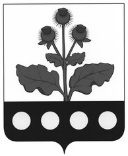 РАСПОРЯЖЕНИЕ«26» июля 2022 г. №9  .с. РепьевкаО порядке уведомления муниципальными служащими контрольно-счетной палаты Репьёвского муниципального района об иной оплачиваемой работе В соответствии с частью 2 статьи 11 Федерального закона от 02.03.2007 года № 25-ФЗ «О муниципальной службе в Российской Федерации» 1. Утвердить прилагаемый Порядок уведомления муниципальными служащими контрольно-счетной палаты Репьёвского муниципального района об иной оплачиваемой работе.2. Контроль за исполнением настоящего постановления возложить на Председателя контрольно-счетной палаты Репьёвского муниципального района.Председатель контрольно-счетной палатыРепьёвского муниципального района                                                        С.В.АкульшинаПОРЯДОКуведомления муниципальными служащими контрольно-счетной палатыРепьёвского муниципального района Воронежской области, об иной оплачиваемой работе1. Настоящий Порядок разработан на основании части 2 статьи 11 Федерального закона от 02.03.2007 г. № 25-ФЗ «О муниципальной службе в Российской Федерации» с целью предотвращения конфликта интересов на муниципальной службе и устанавливает процедуру уведомления Председателя контрольно-счетной палаты Репьёвского муниципального района (далее - работодателя) о выполнении муниципальным служащим контрольно-счетной палаты Репьёвского муниципального района (далее – муниципальный служащий) иной оплачиваемой работы.2. Муниципальный служащий вправе с предварительным письменным уведомлением работодателя выполнять иную оплачиваемую работу, если это не повлечет за собой конфликт интересов.3. Под конфликтом интересов понимается ситуация, при которой личная заинтересованность муниципального служащего влияет или может повлиять на объективное исполнение им должностных обязанностей и при которой возникает или может возникнуть противоречие между личной заинтересованностью муниципального служащего и законными интересами граждан, организаций, общества, Российской Федерации, Воронежской области, Репьёвского муниципального района, способное привести к причинению вреда этим законным интересам граждан, организаций, общества, Российской Федерации, Воронежской области, Репьёвского муниципального района.4. Выполнение муниципальным служащим иной регулярной оплачиваемой работы должно осуществляться в свободное от основной работы время в соответствии с требованиями трудового законодательства о работе по совместительству.5. Муниципальный служащий, планирующий выполнять иную оплачиваемую работу, направляет руководителю (работодателю) уведомление в письменной форме согласно приложению 1 к настоящему Порядку. Указанное уведомление должно быть направлено до начала выполнения иной оплачиваемой работы.6. Предварительное уведомление о предстоящем выполнении иной оплачиваемой работы (далее - уведомление) должно содержать:- наименование и характеристику деятельности организации (учреждения), в котором предполагается осуществлять иную оплачиваемую работу;- наименование должности по иной оплачиваемой работе, основные обязанности, описание характера работы;- предполагаемый график занятости (сроки и время выполнения иной оплачиваемой работы).7. Регистрация уведомлений, поступивших от муниципальных служащих, осуществляется в день их поступления в Журнале регистрации уведомлений об иной оплачиваемой деятельности, составленном по форме согласно приложению 2 к настоящему Порядку.Копия зарегистрированного в установленном порядке уведомления выдается муниципальному служащему на руки под роспись либо направляется по почте с уведомлением о получении. На копии уведомления, подлежащего передаче муниципальному служащему ставится отметка «Уведомление зарегистрировано» с указанием даты регистрации уведомления, фамилии, имени, отчества и должности лица, зарегистрировавшего данное уведомление.8.Руководитель (работодатель) в бланке уведомления подтверждает, что выполнение муниципальным служащим иной оплачиваемой работы не приведет к возникновению конфликта интересов и предполагаемый график иной работы не препятствует ему исполнению должностных обязанностей по замещаемой должности муниципальной службы в течение установленной продолжительности служебного времени в рабочую неделю.10. В случае если руководитель (работодатель) возражает против выполнения муниципальным служащим иной оплачиваемой работы, в бланке уведомления он обосновывает свое мнение о том, что иная оплачиваемая работа муниципального служащего может привести к конфликту интересов.11. В случае если руководитель (работодатель) считает, что иная оплачиваемая работа муниципального служащего может привести к конфликту интересов, предварительное уведомление муниципального служащего о выполнении иной оплачиваемой работы в течение трех дней направляется в комиссию по соблюдению требований к служебному поведению муниципальных служащих и урегулированию конфликта интересов.12. По итогам рассмотрения уведомления комиссия принимает одно из двух решений:а) установить, что в рассматриваемом случае не содержится признаков личной заинтересованности муниципального служащего, которая может привести к конфликту интересов;б) установить факт наличия личной заинтересованности муниципального служащего, которая приводит или может привести к конфликту интересов.13. В случае изменения графика выполнения иной оплачиваемой работы, а также иных обстоятельств, связанных с выполнением такой работы, муниципальный служащий уведомляет руководителя (работодателя) в соответствии с настоящим Порядком.Приложение 1 к Порядку уведомления муниципальными служащими контрольно-счетной палаты Репьёвского муниципального района об иной оплачиваемой работеФОРМА УВЕДОМЛЕНИЯМУНИЦИПАЛЬНОГО СЛУЖАЩЕГО О ВЫПОЛНЕНИИИНОЙ ОПЛАЧИВАЕМОЙ РАБОТЫВ соответствии с пунктом 2 статьи 11 Федерального закона от 2 марта 2007 года № 25-ФЗ «О муниципальной службе в Российской Федерации» я,____________________________________________________________________(фамилия, имя, отчество)замещающий должность муниципальной службы ____________________________________________________________________(наименование должности)намерен(а) с "_____" _____________ 20__ г. по  "_____"   _______________   20__  г.заниматься (занимаюсь) иной оплачиваемой деятельностью(подчеркнуть)выполняя работу ____________________________________________________(по трудовому договору, гражданско-трудовому)в ______________________________________________________________(полное наименование организации)_______________________________________________________________Работа __________________________________________________________________                        (конкретная работа или трудовая функция)____________________________________________________________________________________________________________________________________________________________________________________________________________________________________________________________________Будет  выполняться  в  свободное от  основной  работы  время и  не повлечетза собой конфликта интересов"__" _______________ 20__ г.                        _________________                                                                                                                                                           (подпись)_____________________________________________________________________________________________мнение руководителя (работодателя)______________________________________________________________________________________________________________________________________________________________________________________________________________________________________________________________________________________________________________________________________________________________________________________________________________________________________________________________________________________________________________________________________________________________________________"__" __________ 20__ г.          ________________             ________________________                                                            (подпись)                                (Ф.И.О.)Приложение 2 к Порядку уведомления муниципальными служащими контрольно-счетной палаты Репьёвского муниципального района об иной оплачиваемой работеЖурнал регистрации уведомленийоб иной оплачиваемой деятельностиN 
п/пМуниципальный служащий,    
представивший уведомлениеМуниципальный служащий,    
представивший уведомлениеДата составления уведомления /согласования с представителем нанимателяРаботник, зарегистрировавший уведомлениеРаботник, зарегистрировавший уведомлениеПримечание(без рассмотрения комиссией /с учетом решения комиссии (дата)N 
п/пФ.И.О. Должность Дата составления уведомления /согласования с представителем нанимателяФ.И.О. Подпись Примечание(без рассмотрения комиссией /с учетом решения комиссии (дата)1. 2. 3. 